          الخطة الدراسية الأسبوعية للصف الثاني الابتدائي 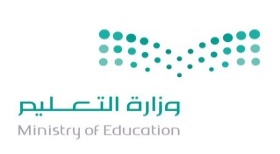                   الأسبوع السادس  (6)   من 29 /6/1441     إلى  3/7/1441 هـ                                           إعداد معلم الصف /  أحمد خلف الغامدي                                                         توقيع ولي أمر الطالب بالعلم : ........................................المادةاليومالمقررالمطلوب من الطالبإتقان معيار الحفظملاحظاتالقرآنالكريمالأحدتلاوة سورة المطففين  32 - آخر السورةحفظ الآيات المقررة في المنزل 100%   90%80%       لم يتقنالقرآنالكريمالاثنينتسميع المقطع السابق 100%   90%80%       لم يتقنالقرآنالكريمالثلاثاءتلاوة سورة الانفطار   1 - 5حفظ الآيات المقررة في المنزل 100%   90%80%       لم يتقنالقرآنالكريمالأربعاءتسميع المقطع السابق 100%   90%80%       لم يتقنالقرآنالكريمالخميسمراجعة وتقييم المقاطع السابقةلغتيالأحدالدرس 1 : الرسول ﷺ قدوتي في العفو والتسامحقراءة الدرس قراءة جيدةحل التمارين مع المعلمكتابة نص (الرسول $ قدوتي في توقير الكبير) في الدفترلغتيالاثنينالدرس 1 : الرسول ﷺ قدوتي في العفو والتسامحقراءة الدرس قراءة جيدةحل التمارين مع المعلمكتابة نص (الرسول $ قدوتي في توقير الكبير) في الدفترلغتيالثلاثاءالدرس 1 : الرسول ﷺ قدوتي في العفو والتسامحقراءة الدرس قراءة جيدةحل التمارين مع المعلمكتابة نص (الرسول $ قدوتي في توقير الكبير) في الدفترلغتيالأربعاءالدرس 1 : الرسول ﷺ قدوتي في العفو والتسامحقراءة الدرس قراءة جيدةحل التمارين مع المعلمكتابة نص (الرسول $ قدوتي في توقير الكبير) في الدفترلغتيالخميسالدرس 1 : الرسول ﷺ قدوتي في العفو والتسامحقراءة الدرس قراءة جيدةحل التمارين مع المعلمكتابة نص (الرسول $ قدوتي في توقير الكبير) في الدفترتوحيدالأربعاءمراجعة درس : دعوة الرسول ﷺمراجعة الدرسفقهالخميساستقبال القبلة واستفتاح الصلاة حفظ الدرس جيداً علومالأحدمراجعة وتقييم الدروس السابقةمراجعة جميع الدروس السابقة وفهمهاعلومالثلاثاءمراجعة وتقييم الدروس السابقةمراجعة جميع الدروس السابقة وفهمهارياضياتالأحدالمئاتقراءة الدرس مع فهمه رياضياتالاثنينالآحاد والعشرات والمئاتقراءة الدرس مع فهمه رياضياتالثلاثاءأحل مسألة رياضياتالأربعاءالقيمة المنزلية للأعداد حتى 1000قراءة الدرس مع فهمه رياضياتالخميستصحيح الكتب وتقييم الدروس السابقةملاحظات عامة للمعلم على الطالب ................................................................................................................................................................................................................................................................................................ملاحظات ولي أمر الطالب................................................................................................................................................................................................................................................................................................